Using LaTeX to type math:Since you are going to be using the word document to show your math calculations, we are going to use a coding program called LaTeX to help us. It is very intuitive but require a bit of learning to get started. Here are some tips and common commands to help you with this project. Go here: http://quicklatex.com/Type in the “Type Latex Code” box. Quick latex allows you to use Latex code to type math equations and copy and paste the resulting image in your word document.  If you want to type text, you type as you would in any document. Some characters such as $ and % are already used by the latex language to mean other things. In order to use them as their actual meaning you type… \$ and \%. For example, My gross income is \$ 57,000. I am taxed 15\% on the first $46,605Will give you: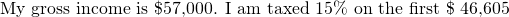 Use \\ at the end of a line to jump to the next line. Math commands:+ for addition
- for subtraction
\div for division
* OR \cdot for multiplication 	
=  equal sign
If you have a few steps to show, use &= for your equal sign and the equations will line up.   	
To write a math equation, use the following command:\begin{align*}\end{align*} Write your math equations in between the commands above. Suppose I want to show my calculations for how I am taxed: \begin{align*}\end{align*}